	บันทึกข้อความ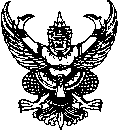 ส่วนราชการ   สาขา..........................วิทยาลัยรัตภูมิ มหาวิทยาลัยเทคโนโลยีราชมงคลศรีวิชัย                        โทรศัพท์ ๐ ๗๔๕๘ ๔๒๔๑ – ๔  โทรสาร ๐ ๗๔๕๘ ๔๒๔๐ที่   ศธ๐๕๘๔.๒๔/	วันที่                   เรื่อง  เรียน	ผู้อำนวยการวิทยาลัยรัตภูมิ    		................................................................................................................................................................................................................................................................................................................................................................................................................................................................................................................................................................	...............................................................................................................................................................................................................................................................................................................................................................................................................................................................................................................	จึงเรียนมาเพื่อพิจารณา(                               )ตำแหน่ง